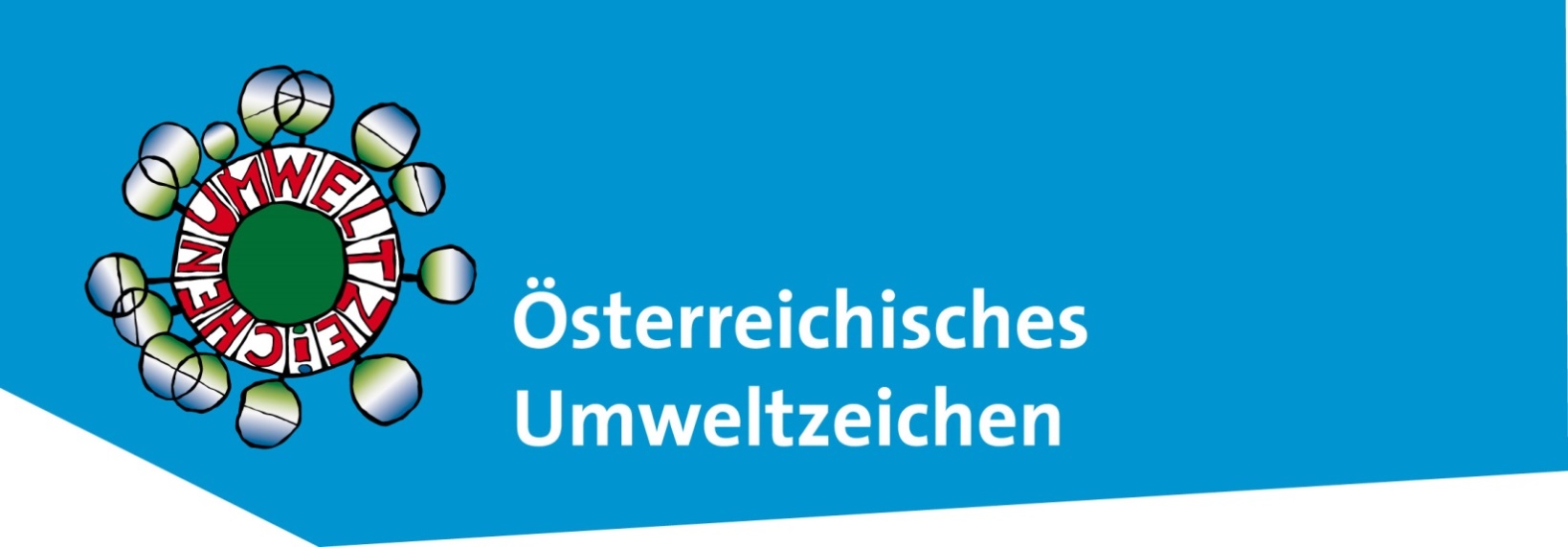 Prüfprotokoll UZ 41Bauprodukte aus KunststoffVersion 6.1
Ausgabe vom 1. Jänner 2019
geändert mit 2. April 2020Allgemeine ErläuterungenDas Prüfprotokoll richtet sich in erster Linie an Gutachter und Zeichennutzer und stellt eine Spezifizierung der in der Richtlinie angeführten Prüfungen dar. Es zielt darauf ab, die Produktprüfung im Rahmen eines Umweltzeichen-Antrages zu vereinheitlichen. 
Das Protokoll ist als praxisbezogener Leitfaden zur Prüfungsdurchführung zu betrachten, in dem alle Anforderungen der Richtlinie in Form von Prüfungsschritten gemeinsam mit den jeweiligen Prüfmethoden dargestellt sind.Schon bestehende Untersuchungsergebnisse können in das Gesamtgutachten mit einfließen, sofern diese inhaltlich die Anforderungen der Richtlinie abdecken.Wird das Umweltzeichen für unterschiedliche Produkte bzw. mehrere Produktgruppen beantragt, so muss jeweils ein gesondertes Prüfprotokoll erstellt werden.Vom zu überprüfenden Produkt ist eine Stichprobe nach anerkannten Regeln der Statistik zu ziehen.Bitte übermitteln Sie das elektronisch gefertigte Prüfprotokoll unterschrieben an den VKI.Allgemeine AngabenAngaben zum Antragsteller: Firma:	     	Adresse:	     	Ansprechpartner:	     	Produktionsstätte:	     	Telefon:	     	  Fax:      	em@il:	     	Angaben zum Gutachten (bitte ankreuzen):ERSTPRÜFUNG	Alle Anforderungen sind zu überprüfen und das komplette Prüfprotokoll ist auszufüllen.
FOLGEPRÜFUNG (VERLÄNGERUNG DER ZEICHENNUTZUNG)	Produktänderungen	Hat sich das Produkt seit dem letzten Gutachten geändert (z.B. Rezeptur / Konstruktion, Verpackung, Deklaration), muss in den entsprechenden Punkten nachgewiesen werden, dass alle Anforderungen der Richtlinie weiterhin eingehalten werden.
Das Produkt ist auch hinsichtlich der geänderten Anforderungen der Richtlinie zu überprüfen. .Prüfstelle:	     	Adresse:	     	Gutachter:	     	Telefon:	     	  Fax:      	em@il:	     	Angaben zum Prüfobjekt:Genaue Produktbezeichnung:      	Artikelnummer:      	Chargennummer:      	Ort der Probennahme:      	Datum der Probennahme:      	ProduktgruppendefinitionTechnische Bezeichnung und Angabe der spezifischen Norm (wie in der Umweltzeichen-Richtlinie unter den Punkten 3.1 und 3.2 angeführt), 
zB:
Kunststoff-Rohrleitungssysteme gemäß ÖNORM EN 12201 (Rohre aus Polyethylen)
oder:
starre Elektrorohre und Zubehör gemäß ÖVE/ÖNORM EN 61386-21Bezeichnung:      	Prüfinstitut und Datum der letzten Normprüfung:      	Handelsname des Produkts:      	Hat sich das Produkt seit dem letzten Gutachten geändert	 ja	 neinAnmerkungen/Beilage Nr.:      	UmweltanforderungenKunststoffproduktionSind alle Produktionsstätten für das Primärpolymer mit einem 
nachstehend angeführten Umweltmanagementsystem ausgestattet	 ja	 nein	ÖNORM EN ISO 14001	EMAS Verordnung	Nationale Vorgaben von Responsible Care der Chemischen Industrie	EU-Richtlinie 2010/75/EUNachweise dazu siehe Beilage Nr.:      	
	InhaltstoffeBei der Herstellung von Hausinstallationsrohren, Wasserversorgungsrohren, Hausabflussrohren sowie Abwasser- und Kanalrohren werden folgende Stoffe weder eingesetzt noch sind sie im Produkt enthalten:halogenierte organische Verbindungen (z.B. Flammschutzmittel)	 ja	 neinWeichmacher	 ja	 neindie Schwermetalle Blei, Cadmium und Chrom 
sowie deren Verbindungen 	 ja	 neinAlle anderen Produkte sind gemäß ÖVE/ÖNORM EN 60754-1 bzw. 
OVE EN 50642 oder einem gleichwertigen Nachweisverfahren 
halogenfrei 	 ja	 neinNachweis siehe Beilage Nr.:      	Wird der Einsatz von Polymeren auf ein notwendiges Minimum reduziert 	 ja	 neinBeschreibung der Maßnahme(n) siehe Beilage Nr.:      	Allgemeine Regelungen für Roh-, Hilfs- und EinsatzstoffeSofern Stoffe verwendet werden, die gemäß Tabelle 1 gekennzeichnet sind, müssen diese in Tabelle 2 eingetragen werden.Stoffe und Gemische, die während der Herstellung ihr(e) Gefährlichkeitsmerkmal(e) verlieren (z.B. durch Ausreagieren), sind von den angeführten Mengenbeschränkungen ausgenommen. 
Der Verlust des Gefährlichkeitsmerkmals muss plausibel dargestellt werden.Tabelle 1: maximale Einsatzkonzentrationen für Stoffe mit folgenden GefährlichkeitsmerkmalenDie aktuellen Sicherheitsdatenblätter (Sidat) sind für alle eingesetzten Stoffe 
Gemische und Zubereitungen (Vorprodukte) dem Gutachten in 
deutscher oder englischer Sprache beigelegt. 	 ja	 neinTabelle 2: Inhaltsstoffe im ProduktAnmerkungen siehe Beilage Nr.:      	Recyclat und EntsorgungIst im Produkt Recyclat oder ein alternativer Werkstoff enthalten	 ja	 neinwenn ja,
Bezeichnung und Angabe der Massen%:      	wenn nein,
fließt das bei der Herstellung anfallende Verschnitt- bzw. Umlaufmaterial
in die Produktion ein	 ja	 nein
oder 
wird dies getrennt gesammelt und weiterverwendet 	 ja	 neinAnmerkungen siehe Beilage Nr.:      	Besteht ein Sammel- und Recyclingsystem für rückgebaute Produkte 	 ja	 nein
wenn ja,
nimmt der Zeichennutzer daran teil 	 ja	 neinAnmerkungen siehe Beilage Nr.:      	ProduktionsstätteExistiert für den Produktionsstandort eine nach EMAS Verordnung 
validierte Umwelterklärung	 ja	 neinist die Produktionsstätte nach ÖNORM EN ISO 14001 zertifiziert	 ja	 neinNachweis siehe Beilage Nr.:      	
wenn nein, 
sind folgende Nachweise notwendig:Eine Bestätigung des Antragstellers, dass behördliche Auflagen und Gesetze, insbesondere die Materien Luft, Wasser, Abfall, Chemikalien, Umwelt- und Störfallinformation sowie Arbeitnehmerschutz betreffend, eingehalten werdensiehe Beilage Nr.:      		Ein Abfallwirtschaftskonzept (AWK) gemäß AWG ist vorhanden	 ja	 neinAWK siehe Beilage Nr.:      		VerpackungIst die Verpackung frei von halogenierten organischen Verbindungen	 ja	 neinWerden die Verpackungen vom Antragsteller zurückgenommen 
und verwertet 	 ja	 neinBeteiligt sich der Antragsteller an einem Sammel- und 
Verwertungssystem (ARA, RESY, etc.)	 ja	 neinNachweis in Beilage Nr.:      	Produkte und GebrauchstauglichkeitAllgemeine Anforderungen an Hausinstallationsrohre, Wasserversorgungsrohre sowie drucklose Hausabfluss-, Abwasser- und KanalrohreDer Polymereinsatz [kg/m³] gibt das Polymergewicht in Bezug auf die Leistungsfähigkeit des Rohres an. 
Die Einheit [kg/m³] bedeutet „kg Polymereinsatz je m³ Leitungsvolumen“. Herangezogen wird die „Lichte Weite“ des Rohres, d.h. das Volumen, das für Abwasser zur Verfügung steht. 
Kunststoffrohre unterschiedlicher Dimensionierung, Wandstärken und Steifigkeit sind damit vergleichbar.
Zur Berechnung wird das errechnete theoretische Mindestgewicht herangezogen, das aufgrund von Produktionstoleranzen im Vergleich zum tatsächlichen Gewicht geringfügig niedriger ist. Die maximalen Obergrenzen für den Polymereinsatz sind gemäß Tabelle 3 einzuhalten und anzugeben.Tabelle 3: Obergrenzen für PolymereinsatzX) vom Hersteller festgelegte und publizierte Kurzzeit-Ringsteifigkeit nach ÖNORM EN ISO 9969Erfüllen die Werkstoffe der eingesetzten Dichtungen die Anforderungen 
gemäß ÖNORM EN 681 - 1 oder 2	 ja	 neinAngaben zu Art und Material der Dichtung:      	
Zusätzliche Anforderungen an Wasserversorgungs- und HausinstallationsrohreFür Rohre aus Polyethylen in der Wasserversorgung gemäß ÖNORM EN 12201 gelten die in Tabelle 4 angeführten Zusatzanforderungen.
Dabei darf es zu keinem Versagen oder Bruch während der festgelegten Prüfdauer kommen.Tabelle 4: Obergrenzen für PolymereinsatzNachweis in Beilage Nr.:      	Zusätzliche Anforderungen an Drucklose Hausabfluss-, Abwasser- und KanalrohreFür drucklos betriebene Hausabfluss-, Abwasser- und Kanalrohre müssen die in Tabelle 5 gestellten Zusatzanforderungen nachgewiesen werden:Tabelle 5: ZusatzanforderungenNachweis in Beilage Nr.:      	Allgemeine Anforderungen an ElektroinstallationenElektroinstallationen müssen gemäß ÖVE/ÖNORM EN 61034-2,
ÖNORM EN 61386-1 und OVE EN 50642 folgende Eigenschaften aufweisen: 
LSF0H (Low Smoke, Flame retardant, 0 Halogen = halogenfrei und nicht korrosiv)
Davon ausgenommen sind erdverlegte KabelschutzrohreDiese Anforderung wird erfüllt	 ja	 neinNachweis siehe Beilage Nr.:      	DeklarationWerden Verlegevorschriften in geeigneter Form zur Verfügung gestellt	 ja	 neinAngaben dazu siehe Beilage Nr.:      	Hiermit wird bestätigt, dass das Produkt       	
vollinhaltlich der Richtlinie „Bauprodukte aus Kunststoff“ vom 1. Jänner 2019 entspricht     	,       	  	     		(Ort)	(Datum)	(Unterschrift und Stempel	des Gutachters)CLP-VerordnungGrenzwert in Massen% *sehr giftig:
H300, H310, H330, H3700,1giftig:
H301, H331, H311, H370, H3720,1Karzinogenität Kat. 1A, 1B: H350, H350i0,1Kat.2: H3511,0Keimzellmutagenität Kat. 1A, 1B: H3400,1Kat.2: H3411,0ReproduktionstoxizitätKat. 1A, 1B: 
H360F, H360D, H360FD, H360Fd, H360Df0,1Kat.2: H361f, H361d, H361fd1,0reproduktionstoxisch auf oder über die Laktation: H3621,0Umweltgefahrenakut gewässergefährdend: H4001,0chronisch gewässergefährdend Kat. 1: H410, Kat. 2: H4111,0Schädigt die öffentliche Gesundheit und die Umwelt durch Ozonabbau in der äußeren Atmosphäre: H4200,1Stoffe, die nach Artikel 59 der REACH-Verordnung in die sogenannte Kandidatenliste aufgenommen wurden. Dabei ist jene Version der Kandidatenliste gültig, die zum Zeitpunkt der Antragstellung aktuell ist. 0,1Stoffe, die die Kriterien für PBT (persistent, bioakkumulierend und toxisch) oder 
vPvB (stark persistent und stark bioakkumulierend) erfüllen (REACH, Anhang XIII)0,1Stoffe, die nach Grenzwerteverordnung „eindeutig als krebserzeugend ausgewiesene Arbeitsstoffe“ (Anhang III – A1 und A2) und als „krebserzeugende Stoffgruppen oder Stoffgemische“ (Anhang III – C) eingestuft sind0,1Stoffe, die nach Grenzwerteverordnung als „mit begründetem Verdacht auf krebserzeugendes Potential“ (Anhang III - B) eingestuft sind1,0* Die maximalen Einsatzmengen orientieren sich an jenen Konzentrationen, ab denen die Stoffe im Sicherheitsdatenblatt genannt werden müssen. Wurde in der der CLP-VO ein spezifischer Konzentrationsgrenzwert festgelegt, so gilt der niedrigere Wert als Grenzwert. 
Ausgenommen sind jene für „umweltgefährlich“, hier gelten die der Tabelle angegebenen Grenzwerte* Die maximalen Einsatzmengen orientieren sich an jenen Konzentrationen, ab denen die Stoffe im Sicherheitsdatenblatt genannt werden müssen. Wurde in der der CLP-VO ein spezifischer Konzentrationsgrenzwert festgelegt, so gilt der niedrigere Wert als Grenzwert. 
Ausgenommen sind jene für „umweltgefährlich“, hier gelten die der Tabelle angegebenen GrenzwerteInhaltsstoff (chem. Bezeichnung)Massen% im ProduktSidatBeilage Nr. ja	 nein ja	 nein ja	 nein ja	 nein ja	 nein ja	 nein ja	 nein ja	 nein ja	 nein ja	 nein ja	 nein ja	 neinPolymereinsatz = (4×PMA)/(di2×)PMA	[kg/m]	Polymergewicht 
di	[m]	InnendurchmesserMaterial / Nenn-Ringsteifigkeit X)Rohr-NenndurchmesserPolymereinsatz [kg/m³]Einsatzmenge (kg/m³)PP-Hausabflussrohre / 4 – 6 kN/m²DN 32 / 40 / 50230 / 180 / 145PP-Hausabflussrohre / 4 – 6 kN/m²DN ≥ 75120PP-Kanalrohre / 4 kN/m²alle110PP-Kanalrohre / 8 – 12,5 kN/m²alle130PP-Kanalrohre / ≥ 16 kN/m²alle135PE Hausabfluss- und Kanalrohre / 4 kN/m² alle170Prüfunggemäß NormPrüfparameterPrüfparametererfülltWiderstand gegen langsames Risswachstum(Wanddicke e > 5mm)ÖNORM EN ISO 13479PrüfkörperPrüftemperaturPrüfdauerArt der PrüfungPrüfdruck (Innendruck):PE 40PE 80PE 100110 mm SDR 1180 °C500 hWasser in Wasser4,0 bar8,0 bar9,2 bar ja	 nein ja	 nein ja	 neinParametergemäß NormZusatzanforderungerfülltAbriebfestigkeitÖNORM EN 295-3 bzw. DIN 19565-1Nach 200.000 Lastspielen muss der Abrieb kleiner als 0,2 mm sein  ja	 neinWasserdichtheit des RohrleitungssystemsÖNORM EN ISO 13254bei 0,5 bar über die Dauer von 24 Stunden ja	 neinKälteschlagzähigkeit der Rohrezutreffende Norm des RohrleitungssystemsNachweis der Eignung für die Verlegung unter -10 °C – Eiskristallnachweis ja	 nein